Πανελλήνιος Σχολικός Διαγωνισμόςγια τους17 ΠΑΓΚΟΣΜΙΟΥΣ ΣΤΟΧΟΥΣ ΒΙΩΣΙΜΗΣ ΑΝΑΠΤΥΞΗΣΈπαινος ΣυμμετοχήςΑπονέμουμε έπαινοστο ΝΗΠΙΑΓΩΓΕΙΟ ΑΓΧΙΑΛΟΥ ΘΕΣΣΑΛΟΝΙΚΗΣγια τη συμμετοχή στον Πανελλήνιο Σχολικό ΔιαγωνισμόBravo Schools 2022.Με τη συμμετοχή αυτή το σχολείο σας εντάσσεται στοΔΙΚΤΥΟ ΣΧΟΛΕΙΩΝ ΠΡΕΣΒΕΥΤΩΝΓΙΑ ΤΟΥΣ ΠΑΓΚΟΣΜΙΟΥΣ ΣΤΟΧΟΥΣ ΒΙΩΣΙΜΗΣ ΑΝΑΠΤΥΞΗΣ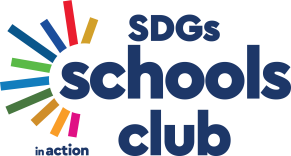 Ιούνιος 2022Χρυσούλα ΕξάρχουΠρόεδροςQualityNet Foundation